Smíšená číslaSmíšená čísla  - jsou čísla, která jsou zapsána pomocí celého čísla a zlomku menšího než jedna.(Celé číslo vyjadřuje počet celků, zlomek menší než jedna vyjadřuje necelou část.)Př. a)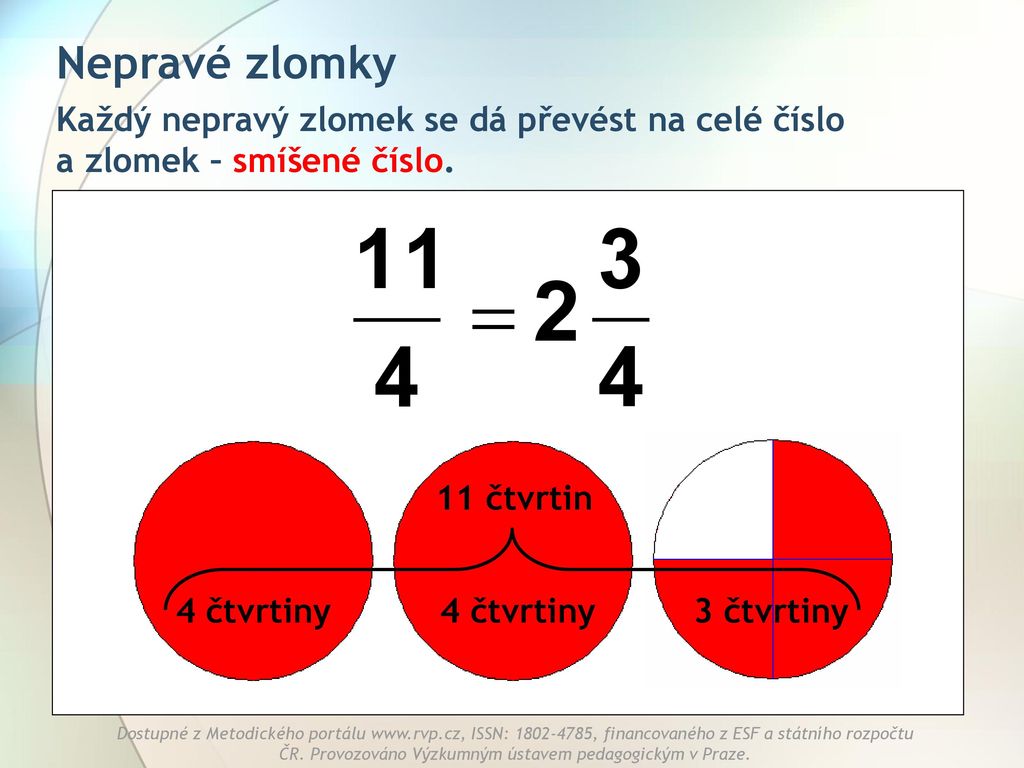 Jedná se o 2 celky a  . Smíšené číslo zapíšu:    (Čti: dvě celé tři čtvrtiny.)                                         Všimni si:   =  .               b)Jedná se o 1 celek a  . Smíšené číslo zapíšu:    (Čti: jedna celá jedna polovina.)                                         Všimni si:   =  .Poznámka:Jako smíšené číslo lze zapsat každý zlomek, jehož čitatel je větší než jmenovatel.( Zápis, ve kterém by celé číslo ve smíšeném číslu bylo nula, se nepoužívá. Např.   …. se nepoužívá.)1.Převod smíšeného čísla na zlomekPř. Převeď smíšené číslo  na zlomek.Postup:            Nejprve zapíšeme jmenovatele zlomku, jmenovatel je stejný jako    jmenovatel ve zlomku smíšeného čísla (3).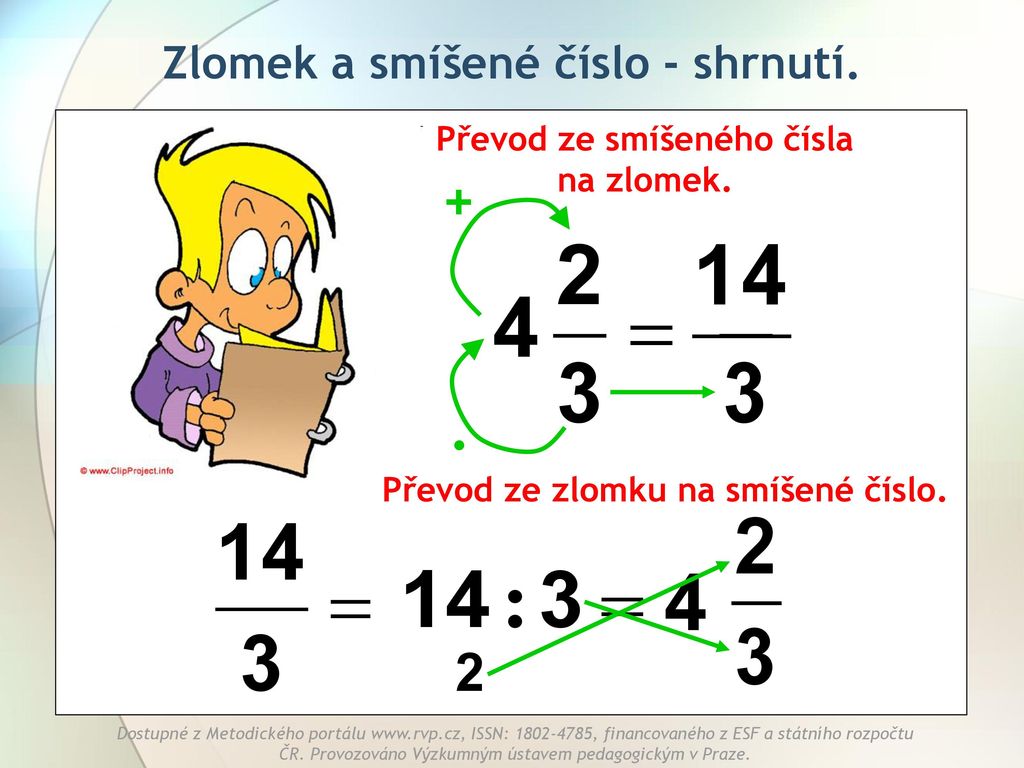           Čitatele zlomku vypočítáme, když jmenovatele zlomku ve smíšeném čísle (3) vynásobíme celým číslem (4) a k výsledku (12) přičteme čitatel zlomku ve smíšeném čísle (2), získáme14.Př.1.)Zapiš smíšená čísla ve tvaru zlomku, následně uveď zlomek v základním tvaru. =						 = = 					 = = 					 =  = 					 = = 					 =  =  					 = = 						 = = 					 =  =					 = =					 =2. Převod zlomku na smíšené čísloPř. Převeď zlomek  na smíšené číslo.Postup:                          Nejprve zapíšeme celé číslo ve smíšeném čísle. Celé číslo je rovno celé části podílu čitatele (14) a jmenovatele (3).    14 : 3 = 4 (zbytek 2)Do jmenovatele zlomku ve smíšeném čísle opíšeme jmenovatel zlomku (3).     Do čitatele zlomku ve smíšeném čísle napíšemenapíšeme zbytek při výše uvedeném dělení (2).                                      zbytekPř.2.)Zapiš zlomky ve tvaru smíšeného čísla, následně zapiš smíšená čísla tak, aby obsahovala zlomek v základním tvaru. =						 = =					 = =						 = =						 = =						 = =					 =  =						 = =						 = =						 = =						 =3. Převod desetinného čísla na smíšené číslo s desetinným zlomkemPř. Převeď desetinné číslo 2,91 na smíšené číslo s desetinným zlomkem.Postup:           Desetinné číslo 2,91 představuje celou část 2 (2 celky) a necelou část 0,91, kterou zapíšeme jako desetinný zlomek  .  Smíšené číslo pak bude vypadat:   .        2,91 = Př.3.)Zapiš desetinná čísla ve tvaru smíšeného čísla s desetinným zlomkem, následně zapiš smíšená čísla tak, aby obsahovala zlomek v základním tvaru.+2,7 = 					- 1,33 = 3,45 = 					5,72 = 10,4 = 					1,125 = 5,63 = 					- 7,6 = 12,25 = 					3,5 = 81,2 = 					-46,75 = 9,61 = 					4,004 = 8,012 = 					90,05 = -1,3 = 						+2,21 = 7,82 = 					3,000 2 =4. Převod smíšeného čísla s desetinným zlomkem na desetinné čísloPř. Převeď smíšené číslo s desetinným zlomkem    na desetinné číslo.Postup:           Smíšené číslo  obsahuje celou část 4 (4 celky) a necelou část  , kterou převedeme na desetinné číslo 0,17.   Potom 4 celky a 0,17 celku zapíšeme dohromady:    4,17.                    = 4,17Př.4.)Zapiš smíšená čísla s desetinným zlomkem ve tvaru desetinného čísla. =					 = =					 = = 					 = =					 == 				 = = 				 = =					 = =					 =  = 					 = = 					 = 